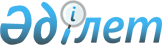 "Көпарналы хабар таратудағы таратылуына қарай міндетті теле-, радиоарналардың санын айқындау туралы" Қазақстан Республикасы Ақпарат және коммуникациялар министрінің 2016 жылғы 11 шілдедегі № 34 бұйрығына өзгерістер енгізу туралыҚазақстан Республикасы Ақпарат және қоғамдық даму министрінің 2023 жылғы 18 мамырдағы № 204-НҚ бұйрығы. Қазақстан Республикасының Әділет министрлігінде 2023 жылғы 22 мамырда № 32544 болып тіркелді
      БҰЙЫРАМЫН:
      1. "Көпарналы хабар таратудағы таратылуына қарай міндетті теле-, радиоарналардың санын айқындау туралы" Қазақстан Республикасы Ақпарат және коммуникациялар министрінің 2016 жылғы 11 шілдедегі № 34 бұйрығына (Нормативтік құқықтық актілерді мемлекеттік тіркеу тізілімінде № 14102 болып тіркелген) мынадай өзгерістер енгізілсін:
      кіріспе мынадай редакцияда жазылсын:
      "Телерадио хабарларын тарату туралы" Қазақстан Республикасы Заңының 7-бабы 1-тармағының 12) тармақшасына сәйкес БҰЙЫРАМЫН: ";
      1-тармақ мынадай редакцияда жазылсын: 
      "1. 17 (он жеті) көпарналы хабар таратудағы таратылуына қарай міндетті теле-, радиоарналар айқындалсын.".
      2. Қазақстан Республикасы Ақпарат және қоғамдық даму министрлігінің Ақпарат комитеті Қазақстан Республикасының заңнамасында белгіленген тәртіппен:
      1) осы бұйрықтың Қазақстан Республикасы Әділет министрлігінде мемлекеттік тіркеуді;
      2) осы бұйрықты Қазақстан Республикасы Ақпарат және қоғамдық даму министрлігінің интернет-ресурсында орналастыруды;
      3) осы бұйрық Қазақстан Республикасы Әділет министрлігінде мемлекеттік тіркелгеннен кейін он жұмыс күні ішінде осы тармақтың 1) және 2) тармақшаларында көзделген іс-шаралардың орындалуы туралы мәліметтерді Қазақстан Республикасы Ақпарат және қоғамдық даму министрлігінің Заң департаментіне ұсынуды қамтамасыз етсін.
      3. Осы бұйрықтың орындалуын бақылау жетекшілік ететін Қазақстан Республикасының Ақпарат және қоғамдық даму вице-министріне жүктелсін.
      4. Осы бұйрық алғашқы ресми жарияланған күнінен кейін күнтізбелік он күн өткен соң қолданысқа енгізіледі.
					© 2012. Қазақстан Республикасы Әділет министрлігінің «Қазақстан Республикасының Заңнама және құқықтық ақпарат институты» ШЖҚ РМК
				
      Қазақстан Республикасының Ақпарат және қоғамдық даму министрі 

Д. Қыдырәлі
